LAPORANPRAKTIK PENGALAMAN LAPANGAN ( PPL )SMK NEGERI 1 KALASANAlamat: Randugunting, Tamanmartani, Kalasan, Sleman Telp. (0274) 496436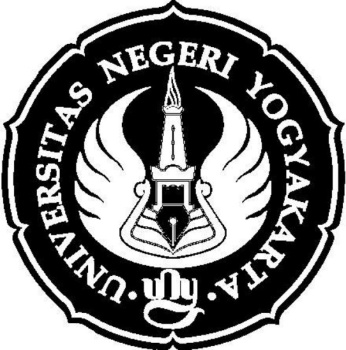 Disusun oleh:Ant. Prasetyo Adi10206241022PROGRAM STUDI PENDIDIKAN SENI RUPAJURUSAN PENDIDIKAN SENI RUPAFAKULTAS BAHASA DAN SENIUNIVERSITAS NEGERI YOGYAKARTA2013